UNIVERSIDADE FEDERAL DE ALAGOAS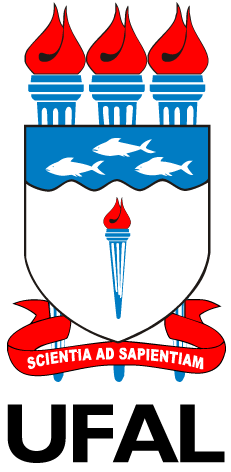 COMISSÃO DE ÉTICA NO USO DE ANIMAISRESULTADOS DA REUNIÃO DE 24 DE SETEMBRO DE 2014OBS.: OS PARECERES ESTARÃO DISPONÍVEIS PARA ENTREGA A PARTIR DO DIA 29-09-2014.PROJETOSITUAÇÃO011/2014APROVADO020/2014APROVADO048/2014PENDENTE053/2014PENDENTE054/2014PENDENTE